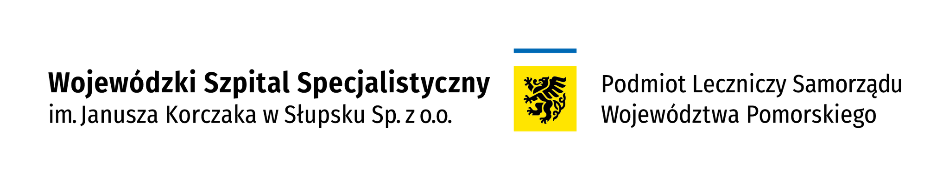 *przeciętnego wynagrodzenia w poprzednim kwartale, ogłaszanego przez Prezesa Głównego Urzędu Statystycznego w Dzienniku Urzędowym Rzeczypospolitej Polskiej „Monitor Polski” na podstawie art. 20 pkt 2 ustawy z dnia 17 grudnia 1998 r. o emeryturach i rentach z Funduszu Ubezpieczeń Społecznych (Dz. U. z 2016 r. poz. 887, 1948, 2036 i 2260 oraz z 2017 r. poz. 2 i 38), począwszy od pierwszego dnia miesiąca następującego po miesiącu, w którym nastąpiło ogłoszenie.Wysokość opłaty, uwzględnia podatek od towarów i usług, jeżeli na podstawie odrębnych przepisów usługa jest opodatkowana tym podatkiem.CENNIKUDOSTĘPNIANIE DOKUMENTACJI MEDYCZNEJObowiązuje od 01.11.2022 r.(Uchwała Zarządu z dnia 6/X/2022 z dn. 17 października 2022 r.)ADRES, TELEFON, E-MAIL
ul. Hubalczyków 1,
76-200 Słupsktel.: 059 84 60 645
e-mail: statystyka@szpital.slupsk.plUSŁUGAUSŁUGAMAKSYMALNA WYSOKOŚĆ OPŁATYjedna strona wyciągu albo odpisu dokumentacji medycznejnie może przekraczać 0,002*jedna strona kopii albo wydruku dokumentacji medycznejnie może przekraczać 0,00007*udostępnienie dokumentacji medycznej na informatycznym nośniku danychnie może przekraczać 0,0004*